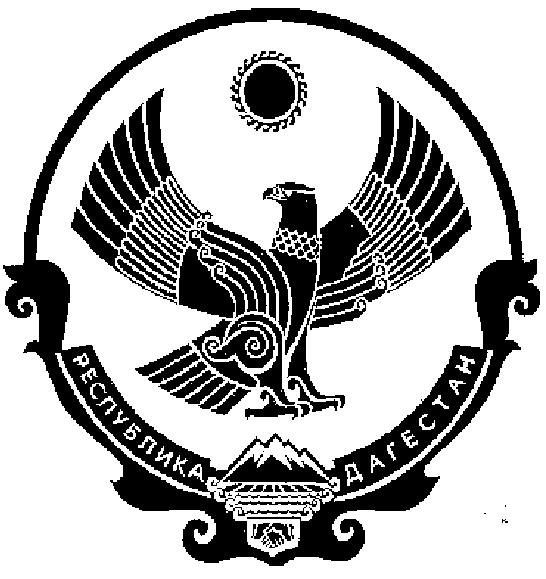 СОБРАНИЕ ДЕПУТАТОВ МУНИЦИПАЛЬНОГООБРАЗОВАНИЯ СЕЛЬСКОЕ ПОСЕЛЕНИЕ«СЕЛЬСОВЕТ СТАЛЬСКИЙ»»                                                              РЕШЕНИЕот 06.04.2020г. г.                                                                           № 02Об утверждении перечня должностей муниципальной службы администрации МО СП «сельсовет Стальский» Кизилюртовского муниципального района, при замещении которых муниципальные служащие обязаны представлять сведения о своих доходах, расходах, об имуществе и обязательствах имущественного характера, а также сведения о доходах, расходах, об имуществе и обязательствах имущественного характера своих супруги (супруга) и несовершеннолетних детейВ соответствии со ст. 8 Федерального закона от 25.12.2008 N 273-ФЗ "О противодействии коррупции", п. 3 Указа Президента РФ от 18.05.2009 N 557 "Об утверждении перечня должностей федеральной государственной службы, при назначении на которые граждане и при замещении которых федеральные государственные служащие обязаны представлять сведения о своих доходах, об имуществе и обязательствах имущественного характера, а также сведения о доходах, об имуществе и обязательствах имущественного характера своих супруги (супруга) и несовершеннолетних детей", в целях приведения нормативно- правовых актов в соответствие с требованиями  антикоррупционного законодательства,  Собрание депутатов МО СП «село Чонтаул»                                           РЕШАЕТ:1. Утвердить прилагаемый перечень должностей муниципальной службы администрации Советского сельского поселения, при замещении которых муниципальные служащие обязаны представлять сведения о своих доходах, расходах, об имуществе и обязательствах имущественного характера, а также сведения о доходах, расходах, об имуществе и обязательствах имущественного характера своих супруги (супруга) и несовершеннолетних детей», согласно приложению к настоящему Решению.3. Настоящее постановление разместить на официальном сайте администрации  в сети интернет.4. Контроль за исполнением настоящего Решения возложить на заместителя главы-секретаря администрации  Магомедрасуловой П.М.Председатель Собрания депутатовМО СП «сельсовет Стальский»»	      Магомедов Р.М.Приложение к РешениюСобрания депутатов МО СП                                                                                           «сельсовет  Стальский»                                                                                                   от _____________года № ПЕРЕЧЕНЬ   должностей муниципальной службы администрации СП «сельсовет Стальский» Кизилюртовского муниципального района, при замещении которых муниципальные служащие обязаны представлять сведения о своих доходах, об имуществе и обязательствах имущественного характера, а также сведения о доходах, расходах, об имуществе и обязательствах имущественного характера своих, супруги (супруга) и несовершеннолетних детей» ИНН 0516011207, ОГРН 1120546000222; ОКАТО 82226865000, ОКТМО 82626465, Почтовый индекс 368105 Республика Дагестан                              Кизилюртовский  район  с.Стальское  ул. Проспект Имама Шамиля 22Группа  муниципальной должностиНаименование должностей                                 муниципальной службыглавнаязаместитель главы  администрации;главнаязам.главы-секретарь администрациистаршая бухгалтермладшаяспециалист 1 категории (счетовод кассир)младшаяспециалист 1 категории  (начальник ВУС)младшаяспециалист 2 категории  (муниципальный земельный инспектор)